Муниципальное бюджетное общеобразовательное учреждение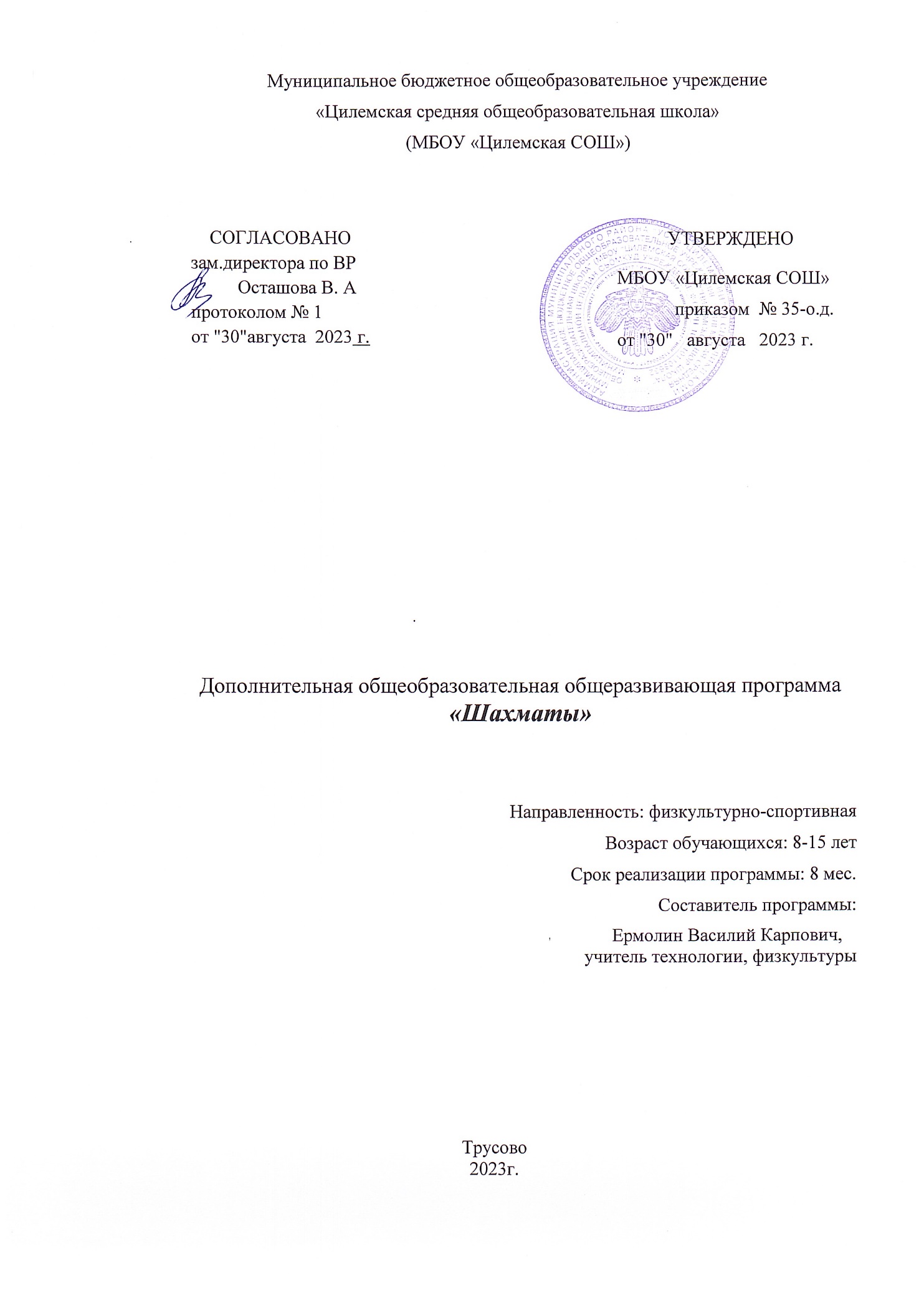 «Цилемская средняя общеобразовательная школа»(МБОУ «Цилемская СОШ»)Дополнительная обшеобразовательная общеразвивающая программа«Шахматы»Направленность: физкультурно-спортивнаяВозраст обучающихся: 8-15 летСрок реализации программы: 9 мес.Составитель программы:                                                                     Ермолин Василий Карпович, учитель технологии, физкультурыТрусово2023г.КОМПЛЕКС ОСНОВНЫХ ХАРАКТЕРИСТИК ДОПОЛНИТЕЛЬНОЙ ОБЩЕОБРАЗОВАТЕЛЬНОЙ ОБЩЕРАЗВИВАЮЩЕЙ ПРОГРАММЫ Настоящая программа по кружковому занятию «Шахматный клуб» составлена на основе: Закон Российской Федерации «Об образовании в РФ» № 273-ФЗ;  Концепция модернизации дополнительного образования детей   Российской Федерации;  Приказ Минобрнауки России от 29.08.2013 № 1008 «Об утверждении Порядка организации и осуществления образовательной деятельности по дополнительным общеобразовательным программам»;  Письмо Минобрнауки России от 11.12.2006 № 06-1844 «О примерных требованиях к программам дополнительного образования детей»; ПОЯСНИТЕЛЬНАЯ ЗАПИСКА Направленность программы.  Дополнительная общеобразовательная общеразвивающая программа «Шахматы» имеет физкультурно-спортивную направленность. Уровень освоения - базовый.      Творческая деятельность на занятиях в объединении позволяет ребенку приобрести чувство уверенности и успешности, социально-психологическое благополучие. Новизной программы является то, что при поэтапное освоении учащимися, предлагаемого курса, что даёт возможность детям с разным уровнем развития освоить те этапы сложности, которые соответствуют их способностям.  Индивидуальный подход базируется на личностно-ориентированном подходе к ребёнку, при помощи создания педагогом “ситуации успеха” для каждого учащегося, таким образом данная методика повышает эффективность и результативность образовательного процесса. Подбор заданий осуществляется на основе метода наблюдения педагогом за практической деятельностью учащегося на занятии.           Актуальность программы обусловлена потребностями современных детей и их родителей, а также ориентирована на социальный заказ общества. Программа “Шахматы” базируется на современных требованиях модернизации системы образования, способствует соблюдению условий социального, культурного, личностного и профессионального самоопределения, а также творческой самореализации детей. Она направлена на организацию содержательного досуга учащихся, удовлетворение их потребностей в активных формах познавательной деятельности и обусловлена многими причинами: рост нервно-эмоциональных перегрузок, увеличение педагогически запущенных детей. Предлагаемая программа обеспечивает условия по организации образовательного пространства, а также поиску, сопровождению и развитию талантливых детей. Данная программа составлена с учётом накопленного теоретического, практического и турнирного опыта педагога, что даёт возможность учащимся не только получить базовый уровень знаний шахматной игры в ходе групповых занятий, а также способствует индивидуальному развитию каждого ребёнка. Обучаясь по данной программе, учащиеся познакомятся с историей шахмат, биографией великих шахматистов, освоят теоретические основы шахматной игры, приобретут турнирный опыт и смогут получить спортивные разряды. Педагогическая целесообразность программы в том, что социальная значимость шахмат, их возрастающей популярности можно судить по таким весомым аргументам как создание международных организаций, занимающихся популяризацией и пропагандой шахмат, проведение всемирных шахматных олимпиад и многочисленных международных соревнований. Шахматы становятся всё более серьёзным занятием огромного количества людей и помогают становлению человека в любой среде деятельности, способствуя гармоничному развитию личности. Опыт работы педагогов и тренеров-преподавателей по шахматам в нашей стране и за рубежом подтверждает уникальные возможности шахмат для обучения, развития и воспитания учащихся разного возраста. В предлагаемой программе реализуется связь с общим образованием, выраженная в более эффективном и успешном освоении учащимися общеобразовательной программы благодаря развитию личности способной к логическому и аналитическому мышлению, а также настойчивости в достижении цели. Занятия шахматами развивают умственные способности человека, фантазию, тренируют его память, формируют и совершенствуют сильные черты личности, такие качества как воля к победе, решительность, выносливость, выдержка, терпение, трудолюбие, наконец, учат работать с книгой. Цель обучения Развитие личности ребёнка, способной к логическому и аналитическому мышлению, а также обладающей такими качествами, как целеустремлённость и настойчивость в достижении цели, через овладение общеразвивающими и спортивными навыками шахматной игры. Задачи программы Обучающие: 1.Формирование универсальных учебных действий по предмету. 2.Овладение учащимися знаниями теории и практики шахматной игры. 3.Формирование и развитие у учащихся на основе теоретических и практических занятий навыков ведения шахматной борьбы при помощи коллективного обсуждения шахматной стратегии и тактики. 4.Формирование навыков индивидуального и коллективного творчества с целью подготовки шахматистов – разрядников. 5.Подготовка к успешным выступлениям на различных соревнованиях. 6.Выявление способных и талантливых спортсменов для дальнейшего совершенствования спортивного мастерства. 7.Использование новейших электронных и компьютерных технологий для изучения и получения учащимися шахматного опыта Развивающие: 1.Развитие у учеников инициативы, логики, памяти, внимания, пространственного мышления, индивидуальности, самообладания, самостоятельности, эстетического вкуса и понимания красоты шахматных этюдов и комбинаций. 2.Развитие мотивации личности к познанию и творчеству. 3.Развитие личностного потенциала. 4.Развитие коммуникативных навыков и качеств личности. 5.Формирование навыков здорового образа жизни. 6.Развитие качеств «сильной личности», уверенности в себе. Воспитательные: 1.Воспитание общекультурных компетенций: умение применять на практике, полученные шахматные знания, применять теорию на соревнованиях, грамотно вести шахматную борьбу за доской. 2.Воспитание и развитие интереса учащихся к шахматам, к самостоятельной работе и творчеству. 3.Формирование высоконравственного, творческого и компетентного гражданина России. 4.Формирование социально-нравственных и культурных ценностей человека. 5.Формирование устойчивой мотивации к занятиям шахматами и на участие в различных шахматных турнирах, соревнованиях района, города и области. 5.Пропаганда шахматного спорта. 6.Формирование навыка дисциплины, чувства коллективизма, ответственности. Отличительные особенности программы в том, что она разработана с учётом индивидуальных особенностей детей данного возраста, соответствует современным методам и формам работы, современным образовательным технологиям и составлена в соответствии с нормативно-правовыми документами. Учебная деятельность является ведущей в данном возрасте. Игра в шахматы может помочь детям развить аналитические способности, что, несомненно, помогает в учебе, как показали многие исследования. У детей в таком возрасте развивается преимущественно интеллектуально- познавательная сфера психики. Шахматы в данном случае идеально помогают развить логику, анализ и планирование, память, концентрацию и внимание, волю и характер и впоследствии – развить способность к обучению. Для наиболее талантливых детей, показавших высокие результаты в усвоении программного материала, предусматриваются индивидуальные занятия с целью развития и совершенствования их мастерства и достижения спортивных результатов В реализации программы принимают участие дети, в возрасте 8 – 15 лет. Срок реализации – 1 год. Формы занятий. Занятия проводятся в группах постоянного состава. Ведущей формой организации занятий является практическая деятельность - турниры, блицтурниры, решение комбинаций и шахматных задач, тренинги, анализ решения задач, консультационные партии, сеанс одновременной игры. Наряду с групповой формой работы, во время занятий осуществляется индивидуальный и дифференцированный подход к детям.  Режим занятий. На занятие кружка отводится 26 часов в год из расчёта 1 час в неделю. Занятия проводятся во второй половине дня, после уроков 1 раз в неделю. СОДЕРЖАНИЕ ПРОГРАММЫ Учебный  план СОДЕРЖАНИЕ ИЗУЧАЕМОГО КУРСА. Шахматная доска.    Первое знакомство с шахматным королевством. Шахматная доска. Белые и черные поля. Горизонталь, вертикаль, диагональ. Центр шахматной доски. Дидактические игры и игровые задания. «Горизонталь». Двое играющих по очереди заполняют одну из горизонтальных линий шахматной доски кубиками (фишками, пешками и т.п.) «Вертикаль». То же самое, но заполняется одна из вертикальных линий шахматной доски. «Диагональ». То же самое, но заполняется она из диагоналей шахматной доски. Шахматные фигуры. Белые фигуры. Черные фигуры. Ладья, слон, ферзь, конь, пешка, король. Сравнительная сила фигур. Ценность шахматных фигур (К, С = 3, Л = 5, Ф = 9). Дидактические игры и игровые задания. «Волшебный мешочек». В непрозрачном мешочке по очереди прячутся все шахматные фигуры, каждый из учеников пытается на ощупь определить, какая фигура спрятана. «Угадай-ка». Педагог словесно описывает одну из фигур, дети должны догадаться, что это за фигура. «Секретная фигура». Все фигуры стоят на столе в ряд, дети по очереди называют все шахматные фигуры кроме секретной, которая выбирается заранее; вместо названия этой фигуры надо сказать: «Секрет». «Угадай». Педагог загадывает про себя одну из фигур, а дети пытаются угадать, какая фигура загадана. «Что общего?». Педагог берет две шахматные фигуры, и дети говорят, чем похожи друг на друга фигуры, чем отличаются (цвет, форма). «Большая и маленькая». Педагог ставит на стол шесть разных фигур. Дети по одному выходят и называют самую высокую фигуру и ставят ее в сторону. Вскоре все фигуры расставлены по росту. «Кто сильнее?». Педагог показывает детям две фигуры и спрашивает: «Какая фигура сильнее? На сколько очков?». «Обе армии равны». Педагог ставит на столе от одной до пяти фигур и просит ребят расположить на своих досках другие наборы фигур так, чтобы суммы очков в армиях учителя и ученика были равны. III. Начальная расстановка фигур.           Начальное положение (начальная позиция). Расположение каждой из фигур в начальном положении; правило «Каждый ферзь любит свой цвет». Связь между горизонталями, вертикалями, диагоналями и начальной расстановкой фигур. Дидактические игры и игровые задания. «Мешочек». Ученики по одной вынимают из мешочка шахматные фигуры и постепенно расставляют начальную позицию. «Да или нет?». Педагог берет две шахматные фигуры, а дети отвечают, стоят ли эти фигуры рядом в начальном положении. «Не зевай!». Педагог говорит какую-либо фразу о начальном положении, например: «Ладья стоит в углу», и бросает кому-либо из учеников мяч; если утверждение верно, то мяч следует поймать. IV. Ходы и взятие фигур. Правила хода и взятия каждой из фигур. Игра «на уничтожение. Белопольные и чернопольные слоны, одноцветные и разноцветные слоны. Качество. Легкие и тяжелые фигуры. Ладейные, коневые, слоновые, ферзевые и королевские пешки. Взятие на проходе. Превращение пешки. Дидактические игры и игровые задания. «Игра на уничтожение» – важнейшая игра курса. Именно здесь все плюсы шахмат начинают «работать» на ученика – формируется внутренний план действий, аналитикосинтетическая функция мышления и др. Педагог играет с учениками ограниченным числом фигур (чаще всего фигура против фигуры); выигрывает тот, кто побьет все фигуры противника. «Один в поле воин». Белая фигура должна побить все черные фигуры, расположенные на шахматной доске, уничтожая каждым ходом по фигуре (черные фигуры считаются заколдованными, недвижимыми). «Лабиринт». Белая фигура должна достичь определенной клетки шахматной доски, не становясь на «заминированные» поля и не перепрыгивая их. «Перехитри часовых». Белая фигура должна достичь определенной клетки шахматной доски, не становясь на «заминированные» поля и на поля, находящиеся под ударом черных фигур. «Сними часовых». Белая фигура должна побить все черные фигуры; избирается такой  маршрут передвижения по шахматной доске, чтобы ни разу не оказаться под боем черных фигур. «Кратчайший путь». За минимальное число ходов белая фигура должна достичь определенной клетки шахматной доски. «Захват контрольного поля». Игра фигурой против фигуры ведется не на уничтожение, а с целью установить свою фигуру на определенное поле. При этом запрещается ставить фигуры на поля, находящиеся под ударом фигуры противника.  «Защита контрольного поля». Эта игра подобна предыдущей, но при точной игре обеих сторон не имеет победителя. «Атака неприятельской фигуры». Белая фигура должна за один ход напасть на черную фигуру, но так, чтобы не оказаться под боем. «Двойной удар». Белой фигурой надо напасть одновременно на две черные фигуры, но так, чтобы не оказаться под боем. «Взятие». Из нескольких возможных взятий надо выбрать лучшее – побить незащищенную фигуру. «Защита». Нужно одной белой фигурой защитить другую, стоящую под боем. V. Цель шахматной партии.                                Шах. Понятие о шахе. Защита от шаха. Мат – цель шахматной партии. Матование одинокого короля. Задачи на мат в один ход. Пат. Ничья. Пат и другие случаи ничьей. Мат в один ход. Длинная и короткая рокировка и ее правила. Дидактические игры и игровые задания. «Шах или не шах». Приводится ряд позиций, в которых ученики должны определить: стоит ли король под шахом или нет. «Объяви шах». Требуется объявить шах неприятельскому королю. «Пять шахов». Каждой из пяти белых фигур нужно объявить шах черному королю. «Защита от шаха». Белый король должен защититься от шаха. «Мат или не мат». Приводится ряд позиций, в которых ученики должны определить: дан ли мат черному королю. «Мат в один ход». Требуется объявить мат неприятельскому королю в один ход. «Рокировка». Приводится ряд позиций, в которых ученики должны определить: можно рокировать или нет. Техника матования одинокого короля .  Мат ферзем. Мат ладьей. Мат двумя слонами Игра всеми фигурами из начального положения.      Шахматная партия. Начало шахматной партии. Представления о том, как начинать шахматную партию. Короткие шахматные партии.  Дидактические игры и игровые задания. «Два хода». Для того чтобы ученик научился создавать и реализовывать угрозы, он играет с педагогом следующим образом: на каждый ход педагога ученик отвечает двумя своими ходами подряд. Ожидаемые результаты. Личностные результаты:  формирование навыков самодисциплины, самовоспитания;  формирование необходимых элементов умственной культуры, психических свойств и устойчивого характера;  раскрытие творческих способностей, освоение позитивных форм самоутверждения обучающихся;  готовность и способность к саморазвитию и самообразованию на основе внутренней мотивации к познавательной деятельности; Метапредметные результаты умение самостоятельно определять цели, ставить и формулировать новые задачи в своей познавательной деятельности; умение планировать, контролировать и оценивать свои действия в соответствии с поставленной задачей и условиями ее реализации; определять наиболее эффективные способы достижения результата; освоение способов решения проблем творческого и поискового характера; умение определять понятия, создавать обобщения, устанавливать аналогии, классифицировать, самостоятельно выбирать основания и критерии для классификации, устанавливать причинно-следственные связи, строить логическое рассуждение, умозаключение (индуктивное, дедуктивное и по аналогии) и делать выводы; владение основами самоконтроля, самооценки, принятия решений и осуществления осознанного выбора в познавательной деятельности; умение организовывать учебное сотрудничество и совместную деятельность с педагогом и другими учащимися; работать индивидуально и в группе: находить общее решение и разрешать конфликты на основе согласования позиций и учета интересов; формулировать, аргументировать и отстаивать свое мнение; приобретение компетентности в области использования информационно- коммуникационных технологий. Предметные результаты: владение начальными знаниями по шахматам, способностью анализировать и объективно оценивать шахматную позицию; формирование способности проводить параллели в типичных положениях и принимать правильное решение; приобретение знаний шахматной теории в области дебюта, эндшпиля и миттельшпиля; умение оперировать шахматными терминами и понятиями; овладение умениями и навыками практической игры; К числу ожидаемых результатов освоения общеобразовательной программы относится и участие учащихся в соревнованиях различного уровня. КОМПЛЕКС ОРГАНИЗАЦИОННО-ПЕДАГОГИЧЕСКИХ УСЛОВИЙ Календарный учебный график Регламент образовательной деятельности Продолжительность учебной недели 5 дней.  Занятия проводятся 1 раз в неделю по 1 часу. Продолжительность занятия 40 минут. Условия реализации программы Материально-техническое обеспечение Шахматы – 5; Шахматные часы – 3; Компьютер; Проектор; Компьютерная игра в шахматы для начинающих разной сложности Формы аттестации (контроля). Оценочные материалы В ходе реализации программы осуществляются текущий контроль (по итогам изучения тем), промежуточная аттестация по окончанию года обучения. Формы контроля результатов:  целенаправленное наблюдение (фиксация проявляемых обучающимися действий и качеств по заданным параметрам);  самооценка обучающегося по принятым формам (например, лист с вопросами по саморефлексии конкретной деятельности);  результаты соревнований.  Оценивание деятельности учащихся осуществляется по результатам освоения программы (высокий, средний и низкий уровни). По предъявлению знаний, умений, навыков. Возможности практического применения в различных ситуациях - творческого использования.  Высокий уровень освоения программы. Учащийся демонстрирует высокую заинтересованность в учебной и творческой деятельности, которая является содержанием программы; показывает широкие возможности практического применения в собственной творческой деятельности приобретенных знаний умений и навыков. Средний уровень освоения программы. Учащийся демонстрирует достаточную заинтересованность в учебной и творческой деятельности, которая является содержанием программы; может применять на практике в собственной творческой деятельности приобретенные знания, умения и навыки. Низкий уровень освоения программы. Учащийся демонстрирует слабую заинтересованность в учебной и творческой деятельности, которая является содержанием программы; не стремится самостоятельно применять на практике в своей деятельности приобретенные знания умения и навыки. Информационно-методическое обеспечение Список литературы  Авербах Ю., Бейлин М. Путешествие в Шахматное королевство. - М.: ФиС,1972; Бронштейн Д. Самоучитель шахматной игры. - М.: ФиС, 1980, 1982; Костьев А. Шахматный кружок в школе и пионерском лагере. - М.: ФиС, 1980; Панов В. Шахматы для начинающих. - М.: ФиС, 1955; Шахматы детям. - СПб.: Респекс, 1994; Таль М.Н., Дамский Я.В. Атака. - М., 1997; Туров Б.И. Жемчужины шахматного творчества - М., 1981; Спутник шахматиста: Справочник/В.П. Елесин, Б.М. Волков, А.И.Крюков. - М.:Воениздат, 1992; Гик Е.Я. Компьютерные шахматы: Сборник. - М.: Агентство «ФАИР», 1997; 10. 	Гродзенский С.Я. Шахматы в жизни ученых. - М.: Наука, 1983; 11. 	Линдер И.М., Шахматы на Руси. - М.: Наука, 1975. . Календарно - тематический план     СОГЛАСОВАНОзам.директора по ВР          Осташова В. Апротоколом № 1от "30"августа  2023 г.УТВЕРЖДЕНО______________.№ п/п Тема  Всего Теория Практика Формы аттестации 1 Шахматная доска  10.50.5Собеседование 2 Шахматные фигуры 1 0.50.5Собеседование 3 Начальная расстановка фигур 1 0.50.5Собеседование 4 Ходы и взятие фигур     61.54.5Собеседование 5 Цель шахматной партии 624Собеседование 6 Техника матования одинокого короля 51 4Собеседование 7 Игра всеми фигурами из начального положения      121 11Оценка работ 326261 четверть3.10-28.1029.10-6.11- каникулы2 четверть7.11-30.1231.12-10.01 – каникулы3 четверть11.01-24.0325.03-2.04 – каникулы4 четверть3.04-26.05№п/п Названия разделов и тем Кол-во часов Дата по плану Дата по факту Примечание Шахматная доска.     1 Знакомство с шахматной доской. 1Шахматные фигуры. 2 Знакомство с шахматными фигурами 1Начальная расстановка фигур.   3 Начальное положение 1Ходы и взятие фигур. 4 Ладья. Ладья в игре. 1 5 Слон. Слон в игре. Ладья против слона. 1 6 Ферзь. Ферзь в игре. Ферзь против ладьи и слона 17 Конь. Конь в игре. Конь против ферзя, ладьи слона. 18 Пешка. Пешка в игре. Пешка против ферзя, ладьи, коня, слона. 19 Король. Король против других фигур. 1Цель шахматной партии 10 Шах. Понятие о шахе. 111 Защита от шаха 112 Мат – цель шахматной партии. 113 Задачи на мат в один ход. 1 14 Пат. Ничья. 1 15 Пат и другие случаи ничьей. 116 Мат в два хода. 117 Длинная и короткая рокировка и ее правила. 1Техника матования одинокого короля .     18 Мат ферзем. 119 Мат ладьей. 1 20 Мат двумя слонами. 1Игра всеми фигурами  21 Шахматная партия. Запись шахматной партии. 122 Начало шахматной партии. 1 23 Быстрейшее развитие фигур. Понятие о темпе. Гамбиты. 129 Игровая практика 130 Игровая практика 1 31 . Игровая практика 1 32 Игровая практика 1Итого  32